民事起诉状(保证保险合同纠纷)—125——127—具状人(签字、盖章):日期：民事答辩状(保证保险合同纠纷)—130—答辩人(签字、盖章):日期：—131—实例：民事起诉状(保证保险合同纠纷)—132——133——134—具状人(签字、盖章):XX 财产保险股份有限公司  孙 XX日 期 ：Xx年 xx 月 xx 日—135—民事答辩状(保证保险合同纠纷)—136——137—答辩人(签字、盖章):杜xx 日期：xx年 xx 月 xx 日—138 —说明：为了方便您更好地参加诉讼，保护您的合法权利，请填写本表。1.起诉时需向人民法院提交证明您身份的材料，如身份证复印件、营业执照复印件等。2.本表所列内容是您提起诉讼以及人民法院查明案件事实所需，请务必如实填写。3.本表所涉内容系针对一般保证保险合同纠纷案件，有些内容可能与您的案件无关，您认为 与案件无关的项目可以填“无”或不填；对于本表中勾选项可以在对应项打“ √ ”;您认为另有  重要内容需要列明的，可以在本表尾部或者另附页填写。★特别提示★《中华人民共和国民事诉讼法》第十三条第一款规定：“民事诉讼应当遵循诚信原则。”如果诉讼参加人违反上述规定，进行虚假诉讼、恶意诉讼，人民法院将视违法情形依法追究 责任。说明：为了方便您更好地参加诉讼，保护您的合法权利，请填写本表。1.起诉时需向人民法院提交证明您身份的材料，如身份证复印件、营业执照复印件等。2.本表所列内容是您提起诉讼以及人民法院查明案件事实所需，请务必如实填写。3.本表所涉内容系针对一般保证保险合同纠纷案件，有些内容可能与您的案件无关，您认为 与案件无关的项目可以填“无”或不填；对于本表中勾选项可以在对应项打“ √ ”;您认为另有  重要内容需要列明的，可以在本表尾部或者另附页填写。★特别提示★《中华人民共和国民事诉讼法》第十三条第一款规定：“民事诉讼应当遵循诚信原则。”如果诉讼参加人违反上述规定，进行虚假诉讼、恶意诉讼，人民法院将视违法情形依法追究 责任。当事人信息当事人信息原告(法人、非法人组织)名称：住所地(主要办事机构所在地):注册地/登记地：法定代表人/主要负责人：       职务：      联系电话：统一社会信用代码：类型：有限责任公司□股份有限公司□上市公司口其他企业法人口 事业单位□社会团体□基金会口社会服务机构□机关法人口农村集体经济组织法人口 城镇农村的合作经济组织法人 □基层群众性自治组织法人口个人独资企业口合伙企业□不具有法人资格的专业服务机构□ 国有□(控股口参股口)  民营□委托诉讼代理人有□姓名：单位：              职务：             联系电话：代理权限： 一般授权口 特别授权□无口送达地址(所填信息除书面特别  声明更改外，适用于案件一审、 二审、再审所有后续程序)及收  件人、联系电话地址：收件人：电话：是否接受电子送达是口  方式：短信    微信     传真         邮箱       其他否□名称：住所地(主要办事机构所在地):注册地/登记地：法定代表人/主要负责人：       职务：        联系电话：统一社会信用代码：被告(法人、非法人组织)类型：有限责任公司口股份有限公司□上市公司□其他企业法人口 事业单位口社会团体口基金会□社会服务机构□机关法人口农村集体经济组织法人口 城镇农村的合作经济组织法人口基 层群众性自治组织法人口个人独资企业□合伙企业□不具有法人资格的专业服务机构□ 国有□(控股口参股口)民营□类型：有限责任公司口股份有限公司□上市公司□其他企业法人口 事业单位口社会团体口基金会□社会服务机构□机关法人口农村集体经济组织法人口 城镇农村的合作经济组织法人口基 层群众性自治组织法人口个人独资企业□合伙企业□不具有法人资格的专业服务机构□ 国有□(控股口参股口)民营□被告(自然人)姓名：性别：男□女口出生日期：     年     月    日       民族：工作单位：            职务：             联系电话：住所地(户籍所在地):经常居住地：姓名：性别：男□女口出生日期：     年     月    日       民族：工作单位：            职务：             联系电话：住所地(户籍所在地):经常居住地：第三人(法人、非法人组织)名称：住所地(主要办事机构所在地):注册地/登记地：法定代表人/主要负责人：          职务：         联系电话：统一社会信用代码：类型：有限责任公司口股份有限公司□上市公司□其他企业法人口 事业单位口社会团体□基金会□社会服务机构□机关法人口农村集体经济组织法人口 城镇农村的合作经济组织法人口基 层群众性自治组织法人口个人独资企业口合伙企业口不具有法人资格的专业服务机构□ 国有□(控股口参股□)  民营□名称：住所地(主要办事机构所在地):注册地/登记地：法定代表人/主要负责人：          职务：         联系电话：统一社会信用代码：类型：有限责任公司口股份有限公司□上市公司□其他企业法人口 事业单位口社会团体□基金会□社会服务机构□机关法人口农村集体经济组织法人口 城镇农村的合作经济组织法人口基 层群众性自治组织法人口个人独资企业口合伙企业口不具有法人资格的专业服务机构□ 国有□(控股口参股□)  民营□第三人(自然人)姓名：性别：男口女□出生日期：     年    月     日 工作单位：             职务： 住所地(户籍所在地):经常居住地：民族：联系电话，诉讼请求和依据诉讼请求和依据诉讼请求和依据1.理赔款支付理赔款       元(人民币，下同；如外币需特别注明);支付理赔款       元(人民币，下同；如外币需特别注明);2.保险费、违约金等截至    年  月   日止，欠保险费、违约金等共计        儿自   年 月  日之后的保险费、违约金等各项费用按照保证保险合同约定计算至实际清偿之日止明细：截至    年  月   日止，欠保险费、违约金等共计        儿自   年 月  日之后的保险费、违约金等各项费用按照保证保险合同约定计算至实际清偿之日止明细：3.是否主张实现债权的费用是口  费用明细：否□是口  费用明细：否□4.其他请求5.标的总额6.请求依据合同约定：法律规定：约定管辖和诉讼保全约定管辖和诉讼保全1.有无仲裁、法院管辖约定有□  合同条款及内容：无口2.是否申请财产保全措施已经诉前保全：是口    保全法院：    保全时间：否□申请诉讼保全：是口否口事实与理由事实与理由1.保证保险合同的签订情况(合  同名称、主体、签订时间、地点行等)2.保证保险合同的主要约定保证保险金额：保费金额：保险期间：保险费缴纳方式：理赔条件：理赔款项和未付保费的追索：违约事由及违约责任：特别约定：其他：3.是否对被告就保证保险合同主要条款进行提示注意、说明是□     提示说明的具体方式以及时间地点否□4.被告借款合同的主要约定(借   款金额、期限、用途、利息标准、 还款方式、担保、违约责任、解除条件、管辖约定)5.被告逾期未还款情况自    年  月   日至  年  月  日，被告按约定还款，已还款逾期但已还款    元，共归还本金   元，利息    元自    年  月   日至  年  月  日，被告按约定还款，已还款逾期但已还款    元，共归还本金   元，利息    元元 ，5.被告逾期未还款情况自   年  月  日起，开始逾期不还，截至   年款本金  元、利息  元、罚息     元、复利约金   元、手续费  元明细：月  日，被告  欠付借元、滞纳金   元、违月  日，被告  欠付借元、滞纳金   元、违6.保证保险合同的履行情况原告于  年 月 日进行了理赔，代被告清偿债务，共赔款     元，于年  月  日取得权益转让确认书原告于  年 月 日进行了理赔，代被告清偿债务，共赔款     元，于年  月  日取得权益转让确认书原告于  年 月 日进行了理赔，代被告清偿债务，共赔款     元，于年  月  日取得权益转让确认书7.追索情况原告于  年 月  日通知被告并向其追索被告已支付保费  元，归还借款    元；尚欠保费   元，欠付借款本金  元、利息  元、罚息   元、复利      元、滞纳金   元、违约金元、手续费  元明细：原告于  年 月  日通知被告并向其追索被告已支付保费  元，归还借款    元；尚欠保费   元，欠付借款本金  元、利息  元、罚息   元、复利      元、滞纳金   元、违约金元、手续费  元明细：原告于  年 月  日通知被告并向其追索被告已支付保费  元，归还借款    元；尚欠保费   元，欠付借款本金  元、利息  元、罚息   元、复利      元、滞纳金   元、违约金元、手续费  元明细：8.其他需要说明的内容(可另附 页 )9.证据清单(可另附页)说明：为了方便您更好地参加诉讼，保护您的合法权利，请填写本表。1.应诉时需向人民法院提交证明您身份的材料，如身份证复印件、营业执照复印件等。 2.本表所列内容是您参加诉讼以及人民法院查明案件事实所需，请务必如实填写。3.本表所涉内容系针对一般保证保险合同纠纷案件，有些内容可能与您的案件无关，您认为 与案件无关的项目可以填“无”或不填；对于本表中勾选项可以在对应项打“ √ ”;您认为另有  重要内容需要列明的，可以在本表尾部或者另附页填写。★特别提示★《中华人民共和国民事诉讼法》第十三条第一款规定：“民事诉讼应当遵循诚信原则。”如果诉讼参加人违反上述规定，进行虚假诉讼、恶意诉讼，人民法院将视违法情形依法追究 责任。说明：为了方便您更好地参加诉讼，保护您的合法权利，请填写本表。1.应诉时需向人民法院提交证明您身份的材料，如身份证复印件、营业执照复印件等。 2.本表所列内容是您参加诉讼以及人民法院查明案件事实所需，请务必如实填写。3.本表所涉内容系针对一般保证保险合同纠纷案件，有些内容可能与您的案件无关，您认为 与案件无关的项目可以填“无”或不填；对于本表中勾选项可以在对应项打“ √ ”;您认为另有  重要内容需要列明的，可以在本表尾部或者另附页填写。★特别提示★《中华人民共和国民事诉讼法》第十三条第一款规定：“民事诉讼应当遵循诚信原则。”如果诉讼参加人违反上述规定，进行虚假诉讼、恶意诉讼，人民法院将视违法情形依法追究 责任。说明：为了方便您更好地参加诉讼，保护您的合法权利，请填写本表。1.应诉时需向人民法院提交证明您身份的材料，如身份证复印件、营业执照复印件等。 2.本表所列内容是您参加诉讼以及人民法院查明案件事实所需，请务必如实填写。3.本表所涉内容系针对一般保证保险合同纠纷案件，有些内容可能与您的案件无关，您认为 与案件无关的项目可以填“无”或不填；对于本表中勾选项可以在对应项打“ √ ”;您认为另有  重要内容需要列明的，可以在本表尾部或者另附页填写。★特别提示★《中华人民共和国民事诉讼法》第十三条第一款规定：“民事诉讼应当遵循诚信原则。”如果诉讼参加人违反上述规定，进行虚假诉讼、恶意诉讼，人民法院将视违法情形依法追究 责任。说明：为了方便您更好地参加诉讼，保护您的合法权利，请填写本表。1.应诉时需向人民法院提交证明您身份的材料，如身份证复印件、营业执照复印件等。 2.本表所列内容是您参加诉讼以及人民法院查明案件事实所需，请务必如实填写。3.本表所涉内容系针对一般保证保险合同纠纷案件，有些内容可能与您的案件无关，您认为 与案件无关的项目可以填“无”或不填；对于本表中勾选项可以在对应项打“ √ ”;您认为另有  重要内容需要列明的，可以在本表尾部或者另附页填写。★特别提示★《中华人民共和国民事诉讼法》第十三条第一款规定：“民事诉讼应当遵循诚信原则。”如果诉讼参加人违反上述规定，进行虚假诉讼、恶意诉讼，人民法院将视违法情形依法追究 责任。说明：为了方便您更好地参加诉讼，保护您的合法权利，请填写本表。1.应诉时需向人民法院提交证明您身份的材料，如身份证复印件、营业执照复印件等。 2.本表所列内容是您参加诉讼以及人民法院查明案件事实所需，请务必如实填写。3.本表所涉内容系针对一般保证保险合同纠纷案件，有些内容可能与您的案件无关，您认为 与案件无关的项目可以填“无”或不填；对于本表中勾选项可以在对应项打“ √ ”;您认为另有  重要内容需要列明的，可以在本表尾部或者另附页填写。★特别提示★《中华人民共和国民事诉讼法》第十三条第一款规定：“民事诉讼应当遵循诚信原则。”如果诉讼参加人违反上述规定，进行虚假诉讼、恶意诉讼，人民法院将视违法情形依法追究 责任。案号案由当事人信息当事人信息当事人信息当事人信息当事人信息答辩人(法人、非法人组织)答辩人(法人、非法人组织)名称：住所地(主要办事机构所在地)注册地/登记地：法定代表人/主要负责人：       职务：      联系电话：统一社会信用代码：类型：有限责任公司口股份有限公司口上市公司口其他企业法人口 事业单位口社会团体□基金会□社会服务机构□机关法人口农村集体经济组织法人口 城镇农村的合作经济组织法 人口基层群众性自治组织法人口个人独资企业口合伙企业口不具有法人资格的专业服务机构口 国有□(控股口参股口)  民营口名称：住所地(主要办事机构所在地)注册地/登记地：法定代表人/主要负责人：       职务：      联系电话：统一社会信用代码：类型：有限责任公司口股份有限公司口上市公司口其他企业法人口 事业单位口社会团体□基金会□社会服务机构□机关法人口农村集体经济组织法人口 城镇农村的合作经济组织法 人口基层群众性自治组织法人口个人独资企业口合伙企业口不具有法人资格的专业服务机构口 国有□(控股口参股口)  民营口名称：住所地(主要办事机构所在地)注册地/登记地：法定代表人/主要负责人：       职务：      联系电话：统一社会信用代码：类型：有限责任公司口股份有限公司口上市公司口其他企业法人口 事业单位口社会团体□基金会□社会服务机构□机关法人口农村集体经济组织法人口 城镇农村的合作经济组织法 人口基层群众性自治组织法人口个人独资企业口合伙企业口不具有法人资格的专业服务机构口 国有□(控股口参股口)  民营口答辩人(自然人)答辩人(自然人)姓名：性别：男口女口出生日期：    年    月     日           民族：工作单位：            职务：            联系电话：住所地(户籍所在地):经常居住地：姓名：性别：男口女口出生日期：    年    月     日           民族：工作单位：            职务：            联系电话：住所地(户籍所在地):经常居住地：姓名：性别：男口女口出生日期：    年    月     日           民族：工作单位：            职务：            联系电话：住所地(户籍所在地):经常居住地：委托诉讼代理人委托诉讼代理人有□姓名：单位：           职务：       联系电话：代理权限： 一般授权口 特别授权□无口有□姓名：单位：           职务：       联系电话：代理权限： 一般授权口 特别授权□无口有□姓名：单位：           职务：       联系电话：代理权限： 一般授权口 特别授权□无口送达地址(所填信息除书面特别   声明更改外，适用于案件一审、 二审、再审所有后续程序)及收件人、联系电话送达地址(所填信息除书面特别   声明更改外，适用于案件一审、 二审、再审所有后续程序)及收件人、联系电话地址：收件人：电话：地址：收件人：电话：地址：收件人：电话：是否接受电子送达是 □ 方 式 ： 短 信   微 信        邮箱     传真       其他        否口答辩事项和依据(对原告诉讼请求的确认或者异议)答辩事项和依据(对原告诉讼请求的确认或者异议)1.对理赔款有无异议无口有□  事实和理由：2.对保险费、违约金等有无异议无口有□  事实和理由3.对实现债权的费用有无异议无口有口  事实和理由4.对其他请求有无异议无口有口  事实和理由5.对标的总额有无异议无口有□事实和理由：6.答辩依据合同约定：法律规定事实和理由(对起诉状事实与理由的确认或者异议)事实和理由(对起诉状事实与理由的确认或者异议)1.对保证保险合同的签订情况有无异议无口有□事实和理由：2.对保证保险合同的主要约定有无异议无口有口  事实和理由3.对原告对被告就保证保险合同 主要条款进行提示注意、说明的情况有无异议无口有口  事实和理由4.对被告借款合同的主要约定有无异议无口有□事实和理由5.对被告逾期未还款情况有无异议无口有□事实和理由：6.对保证保险合同的履行情况有无异议无口有口  事实和理由：7.对追索情况有无异议无口有口  事实和理由：8.有无其他免责/减责事由无口有口  事实和理由：9.其他需要说明的内容(可另附 页 )1010.证据清单(可另附页)说明：为了方便您更好地参加诉讼，保护您的合法权利，请填写本表。1.起诉时需向人民法院提交证明您身份的材料，如身份证复印件、营业执照复印件等。2.本表所列内容是您提起诉讼以及人民法院查明案件事实所需，请务必如实填写。3.本表所涉内容系针对一般保证保险合同纠纷案件，有些内容可能与您的案件无关，您认为 与案件无关的项目可以填“无”或不填；对于本表中勾选项可以在对应项打“ √ ”;您认为另有  重要内容需要列明的，可以在本表尾部或者另附页填写。★特别提示★《中华人民共和国民事诉讼法》第十三条第一款规定：“民事诉讼应当遵循诚信原则。”如果诉讼参加人违反上述规定，进行虚假诉讼、恶意诉讼，人民法院将视违法情形依法追究 责任。说明：为了方便您更好地参加诉讼，保护您的合法权利，请填写本表。1.起诉时需向人民法院提交证明您身份的材料，如身份证复印件、营业执照复印件等。2.本表所列内容是您提起诉讼以及人民法院查明案件事实所需，请务必如实填写。3.本表所涉内容系针对一般保证保险合同纠纷案件，有些内容可能与您的案件无关，您认为 与案件无关的项目可以填“无”或不填；对于本表中勾选项可以在对应项打“ √ ”;您认为另有  重要内容需要列明的，可以在本表尾部或者另附页填写。★特别提示★《中华人民共和国民事诉讼法》第十三条第一款规定：“民事诉讼应当遵循诚信原则。”如果诉讼参加人违反上述规定，进行虚假诉讼、恶意诉讼，人民法院将视违法情形依法追究 责任。说明：为了方便您更好地参加诉讼，保护您的合法权利，请填写本表。1.起诉时需向人民法院提交证明您身份的材料，如身份证复印件、营业执照复印件等。2.本表所列内容是您提起诉讼以及人民法院查明案件事实所需，请务必如实填写。3.本表所涉内容系针对一般保证保险合同纠纷案件，有些内容可能与您的案件无关，您认为 与案件无关的项目可以填“无”或不填；对于本表中勾选项可以在对应项打“ √ ”;您认为另有  重要内容需要列明的，可以在本表尾部或者另附页填写。★特别提示★《中华人民共和国民事诉讼法》第十三条第一款规定：“民事诉讼应当遵循诚信原则。”如果诉讼参加人违反上述规定，进行虚假诉讼、恶意诉讼，人民法院将视违法情形依法追究 责任。当事人信息当事人信息当事人信息原告名称：XX财产保险股份有限公司住所地(主要办事机构所在地):广东省深圳市XX区XX路注册地/登记地：广东省深圳市XX区XX路法定代表人/主要负责人：孙XX职务：执行董事  联系电话：XXXXXXXXXXX统一社会信用代码：类型：有限责任公司□股份有限公司☑上市公司□其他企业法人口 事业单位口  社会团体□基金会□社会服务机构□机关法人口  农村集体经济组织法人口城镇农村的合作经济组织法人口  基层群众性自治组织法人口个人独资企业口 合伙企业口 不具有法人资格的专业服务机构□ 国有□ (控股☑参股□)民营□名称：XX财产保险股份有限公司住所地(主要办事机构所在地):广东省深圳市XX区XX路注册地/登记地：广东省深圳市XX区XX路法定代表人/主要负责人：孙XX职务：执行董事  联系电话：XXXXXXXXXXX统一社会信用代码：类型：有限责任公司□股份有限公司☑上市公司□其他企业法人口 事业单位口  社会团体□基金会□社会服务机构□机关法人口  农村集体经济组织法人口城镇农村的合作经济组织法人口  基层群众性自治组织法人口个人独资企业口 合伙企业口 不具有法人资格的专业服务机构□ 国有□ (控股☑参股□)民营□委托诉讼代理人有☑姓名：张XX单位：北京XX律师事务所   职务：律师  联系电话：XXXXXXXXXXX代理权限： 一般授权口  特别授权☑无口有☑姓名：张XX单位：北京XX律师事务所   职务：律师  联系电话：XXXXXXXXXXX代理权限： 一般授权口  特别授权☑无口送达地址(所填信息除书面特别声  明更改外，适用于案件一审、二审、 再审所有后续程序)及收件人、联  系电话地址：北京市XX区XX街道北京XX律师事务所收件人：张XX联系电话：XXXXXXXXXXX地址：北京市XX区XX街道北京XX律师事务所收件人：张XX联系电话：XXXXXXXXXXX是否接受电子送达是☑方 式 ： 短 信      微 信 传真  _     邮箱XXX@QQ.COM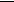 其 他      否口是☑方 式 ： 短 信      微 信 传真  _     邮箱XXX@QQ.COM其 他      否口名称：住所地(主要办事机构所在地): 注册地/登记地：法定代表人/主要负责人：  职务：统一社会信用代码：联系电话：被告(法人、非法人组织)类型：有限责任公司口股份有限公司口上市公司口其他企业法人口 事业单位口社会团体口基金会口社会服务机构口机关法人口农村集体经济组织法人口城镇农村的合作经济组织法人口基层 群众性自治组织法人口个人独资企业口合伙企业口不具有法人资格的专业服务机构□ 国有口  (控股口参股口)民营口被告(自然人)姓名：杜XX性别：男☑女□出生日期：19XX年XX月XX日民族：X族工作单位：XX公司    职务：职员    联系电话：XXXXXXXXXXX 住所地(户籍所在地):北京市XX区XX街XX号经常居住地：北京市XX区XX街XX号第三人(法人、非法人组织)名称：住所地(主要办事机构所在地);注册地/登记地：法定代表人/主要负责人：    职务：     联系电话：统一社会信用代码：类型：有限责任公司口股份有限公司口上市公司口其他企业法人口 事业单位□社会团体□基金会□社会服务机构□机关法人口农村集体经济组织法人口城镇农村的合作经济组织法人口基层 群众性自治组织法人口个人独资企业口合伙企业口不具有法人资格的专业服务机构□ 国有口(控股口参股口)民营□诉讼请求和依据诉讼请求和依据1.理赔款643035.61元(人民币，下同)2.保险费、违约金等截至20XX年XX月XX日止，欠保险费共计3559.84元、滞纳金  元；自20XX年XX月XX日之后的保险费、滞纳金等各项费用按照保证保险合同约定计算至实际清偿之日止明细：每笔滞纳金以相应代偿款为基数，自2022年4月15日起按全国银  行间同业拆借中心发布的一年期贷款市场报价利率(LPR)4倍计算至实际清偿之日止)理赔金额(元)*0.12%/30日*逾期日+理赔金额(元)*0.063%=3559.84元3.是否主张实现债权的费用是☑  费用明细：律师费7000元否口4.其他请求判令原告就位于北京市通州区房产(房屋产权证号：X京房权证通字第X号) 的拍卖、变卖所得款在上述诉讼请求范围内享有优先受偿权；诉讼费由被告承担。5.标的总额653595.45元(计至起诉时)6.请求依据合同约定：《关于保证保险业务及债务清偿安排之协议书》第3条、第10条法律规定：《中华人民共和国民法典》第四百一十条、第四百一十三条、第 四百二十条、第五百七十七条、第六百七十四条、第六百七十五条、第六  百七十六条；《中华人民共和国保险法》第六十条；《最高人民法院关于适用<中华人民共和国保险法>若干问题的解释(四)》第八条等合同约定：《关于保证保险业务及债务清偿安排之协议书》第3条、第10条法律规定：《中华人民共和国民法典》第四百一十条、第四百一十三条、第 四百二十条、第五百七十七条、第六百七十四条、第六百七十五条、第六  百七十六条；《中华人民共和国保险法》第六十条；《最高人民法院关于适用<中华人民共和国保险法>若干问题的解释(四)》第八条等约定管辖和诉讼保全约定管辖和诉讼保全约定管辖和诉讼保全1.有无仲裁、法院管辖约定有☑合同条款及内容：第12条，发生纠纷诉至人民法院解决无口有☑合同条款及内容：第12条，发生纠纷诉至人民法院解决无口2.是否申请财产保全措施已经诉前保全：是口 保全法院：申请诉讼保全：是☑否口保全时间：否口事实和理由事实和理由事实和理由1.保证保险合同的签订情况(合同名称、主体、签订时间、地点行等)2019年3月22日XX财险公司与杜XX在公司营业地签署《关于保证保险业务及债务清偿安排之协议书》2019年3月22日XX财险公司与杜XX在公司营业地签署《关于保证保险业务及债务清偿安排之协议书》2.保证保险合同的主要约定保证保险金额：累计最高不超过132万元保费金额：保险费月缴，每月费率0.12%保险期间：自个人借款合同项下借款发放之日起，至个人借款合同约定的清偿全部借款本息之日止，最长不超过3年保险费缴纳方式：现金支付理赔条件：超过90日未向债权人偿还借款，由保险人进行理赔。理赔款项和未付保费的追索：被保险借款的本金、利息、罚息、费用等违约事由及违约责任：杜某某超过90日未偿还借款，保险人代为理赔特别约定：其他：保证保险金额：累计最高不超过132万元保费金额：保险费月缴，每月费率0.12%保险期间：自个人借款合同项下借款发放之日起，至个人借款合同约定的清偿全部借款本息之日止，最长不超过3年保险费缴纳方式：现金支付理赔条件：超过90日未向债权人偿还借款，由保险人进行理赔。理赔款项和未付保费的追索：被保险借款的本金、利息、罚息、费用等违约事由及违约责任：杜某某超过90日未偿还借款，保险人代为理赔特别约定：其他：3.是否对被告就保证保险合同主要条款进行提示注意、说明是☑提示说明的具体方式以及时间地点：《协议》第八条黑体加粗部分特别 提示：投保人拖欠任何一期借款达到80天，保险人依据保险合同约定向被  保险人进行理赔。否口是☑提示说明的具体方式以及时间地点：《协议》第八条黑体加粗部分特别 提示：投保人拖欠任何一期借款达到80天，保险人依据保险合同约定向被  保险人进行理赔。否口4.被告借款合同的主要约定(借款  金额、期限、用途、利息标准、还 款方式、担保、违约责任、解除条件、管辖约定等)2019年3月，出借人XX信托公司与借款人杜XX签订《个人贷款授信额度合同》,约定XX信托公司为杜XX在授信额度内提供循环借款。双方签订了 2份《借款合同》,借款金额分别为499000元、426000元，借款年利率均为9.2%。2019年3月，出借人XX信托公司与借款人杜XX签订《个人贷款授信额度合同》,约定XX信托公司为杜XX在授信额度内提供循环借款。双方签订了 2份《借款合同》,借款金额分别为499000元、426000元，借款年利率均为9.2%。5.被告逾期未还款情况就499000元借款合同，杜XX正常还款至第17期(2022年1月3日),第18期开始逾期还款，数额为387162.77元。就426000元借款合同，杜XX正常还款至第16期(2022年2月22日),第17期开始逾期还款。明细：6.保证保险合同的履行情况2022年4月15日，XX财险公司向XX信托公司转账387162.77元。2022年4月15日，XX财险公司向XX信托公司转账255872.84元。共赔款643035.61元。7.追索情况2022年4月16日、17日，XX财险公司系统先后向杜XX发送通知，告知杜XX前述代偿事实。明细：8.其他需要说明的内容(可另附页)9.证据清单(可另附页)后附证据清单说明：为了方便您更好地参加诉讼，保护您的合法权利，请填写本表。1.应诉时需向人民法院提交证明您身份的材料，如身份证复印件、营业执照复印件等。2.本表所列内容是您参加诉讼以及人民法院查明案件事实所需，请务必如实填写。3.本表所涉内容系针对一般保证保险合同纠纷案件，有些内容可能与您的案件无关，您认为 与案件无关的项目可以填“无”或不填；对于本表中勾选项可以在对应项打“ √ ”;您认为另有  重要内容需要列明的，可以在本表尾部或者另附页填写。★特别提示★《中华人民共和国民事诉讼法》第十三条第一款规定：“民事诉讼应当遵循诚信原则。”如果诉讼参加人违反上述规定，进行虚假诉讼、恶意诉讼，人民法院将视违法情形依法追究 责任。说明：为了方便您更好地参加诉讼，保护您的合法权利，请填写本表。1.应诉时需向人民法院提交证明您身份的材料，如身份证复印件、营业执照复印件等。2.本表所列内容是您参加诉讼以及人民法院查明案件事实所需，请务必如实填写。3.本表所涉内容系针对一般保证保险合同纠纷案件，有些内容可能与您的案件无关，您认为 与案件无关的项目可以填“无”或不填；对于本表中勾选项可以在对应项打“ √ ”;您认为另有  重要内容需要列明的，可以在本表尾部或者另附页填写。★特别提示★《中华人民共和国民事诉讼法》第十三条第一款规定：“民事诉讼应当遵循诚信原则。”如果诉讼参加人违反上述规定，进行虚假诉讼、恶意诉讼，人民法院将视违法情形依法追究 责任。说明：为了方便您更好地参加诉讼，保护您的合法权利，请填写本表。1.应诉时需向人民法院提交证明您身份的材料，如身份证复印件、营业执照复印件等。2.本表所列内容是您参加诉讼以及人民法院查明案件事实所需，请务必如实填写。3.本表所涉内容系针对一般保证保险合同纠纷案件，有些内容可能与您的案件无关，您认为 与案件无关的项目可以填“无”或不填；对于本表中勾选项可以在对应项打“ √ ”;您认为另有  重要内容需要列明的，可以在本表尾部或者另附页填写。★特别提示★《中华人民共和国民事诉讼法》第十三条第一款规定：“民事诉讼应当遵循诚信原则。”如果诉讼参加人违反上述规定，进行虚假诉讼、恶意诉讼，人民法院将视违法情形依法追究 责任。说明：为了方便您更好地参加诉讼，保护您的合法权利，请填写本表。1.应诉时需向人民法院提交证明您身份的材料，如身份证复印件、营业执照复印件等。2.本表所列内容是您参加诉讼以及人民法院查明案件事实所需，请务必如实填写。3.本表所涉内容系针对一般保证保险合同纠纷案件，有些内容可能与您的案件无关，您认为 与案件无关的项目可以填“无”或不填；对于本表中勾选项可以在对应项打“ √ ”;您认为另有  重要内容需要列明的，可以在本表尾部或者另附页填写。★特别提示★《中华人民共和国民事诉讼法》第十三条第一款规定：“民事诉讼应当遵循诚信原则。”如果诉讼参加人违反上述规定，进行虚假诉讼、恶意诉讼，人民法院将视违法情形依法追究 责任。说明：为了方便您更好地参加诉讼，保护您的合法权利，请填写本表。1.应诉时需向人民法院提交证明您身份的材料，如身份证复印件、营业执照复印件等。2.本表所列内容是您参加诉讼以及人民法院查明案件事实所需，请务必如实填写。3.本表所涉内容系针对一般保证保险合同纠纷案件，有些内容可能与您的案件无关，您认为 与案件无关的项目可以填“无”或不填；对于本表中勾选项可以在对应项打“ √ ”;您认为另有  重要内容需要列明的，可以在本表尾部或者另附页填写。★特别提示★《中华人民共和国民事诉讼法》第十三条第一款规定：“民事诉讼应当遵循诚信原则。”如果诉讼参加人违反上述规定，进行虚假诉讼、恶意诉讼，人民法院将视违法情形依法追究 责任。案号(2022)京XX民初XX号(2022)京XX民初XX号案由保证保险合同纠纷当事人信息当事人信息当事人信息当事人信息当事人信息答辩人(法人、非法人组织)答辩人(法人、非法人组织)名称：住所地(主要办事机构所在地):注册地/登记地：法定代表人/主要负责人：  职务：联系电话：统一社会信用代码：类型：有限责任公司□股份有限公司□上市公司□其他企业法人□ 事业单位口社会团体口基金会口社会服务机构□机关法人口农村集体经济组织法人口城镇农村的合作经济组织法人口 基层群众性自治组织法人口个人独资企业口合伙企业口不具有法人资格的专业服务机构□ 国有□ (控股口参股□)民营口名称：住所地(主要办事机构所在地):注册地/登记地：法定代表人/主要负责人：  职务：联系电话：统一社会信用代码：类型：有限责任公司□股份有限公司□上市公司□其他企业法人□ 事业单位口社会团体口基金会口社会服务机构□机关法人口农村集体经济组织法人口城镇农村的合作经济组织法人口 基层群众性自治组织法人口个人独资企业口合伙企业口不具有法人资格的专业服务机构□ 国有□ (控股口参股□)民营口名称：住所地(主要办事机构所在地):注册地/登记地：法定代表人/主要负责人：  职务：联系电话：统一社会信用代码：类型：有限责任公司□股份有限公司□上市公司□其他企业法人□ 事业单位口社会团体口基金会口社会服务机构□机关法人口农村集体经济组织法人口城镇农村的合作经济组织法人口 基层群众性自治组织法人口个人独资企业口合伙企业口不具有法人资格的专业服务机构□ 国有□ (控股口参股□)民营口答辩人(自然人)答辩人(自然人)姓名：杜XX性别：男☑女口出生日期：19XX年XX月XX日民族：X族工作单位：XX公司   职务：职员   联系电话：XXXXXXXXXXX 住所地(户籍所在地):北京市XX区XX街XX号经常居住地：北京市XX区XX街XX号姓名：杜XX性别：男☑女口出生日期：19XX年XX月XX日民族：X族工作单位：XX公司   职务：职员   联系电话：XXXXXXXXXXX 住所地(户籍所在地):北京市XX区XX街XX号经常居住地：北京市XX区XX街XX号姓名：杜XX性别：男☑女口出生日期：19XX年XX月XX日民族：X族工作单位：XX公司   职务：职员   联系电话：XXXXXXXXXXX 住所地(户籍所在地):北京市XX区XX街XX号经常居住地：北京市XX区XX街XX号委托诉讼代理人委托诉讼代理人有□姓名：单位：         职务：代理权限： 一般授权口 无☑有□姓名：单位：         职务：代理权限： 一般授权口 无☑联系电话特别授权口送达地址(所填信息除书面特别  声明更改外，适用于案件一审、送达地址(所填信息除书面特别  声明更改外，适用于案件一审、地址：北京市XX区XX街XX号收件人：杜XX地址：北京市XX区XX街XX号收件人：杜XX地址：北京市XX区XX街XX号收件人：杜XX二审、再审所有后续程序)及收 件人、联系电话联系电话：XXXXXXXXXXX是否接受电子送达是☑方式：短信      微信139XXXXXX传真           邮箱      其他否口答辩事项和依据(对原告诉讼请求的确认或者异议)答辩事项和依据(对原告诉讼请求的确认或者异议)1.对理赔款有无异议无口有☑事实和理由：不能确认原告已经支付的理赔款数额；从2019年4月25日开始被告已经还款196万，本金基本已还清2.对保险费、违约金等有无异议无口有☑  事实和理由：原告各项费率约定过高。3.对实现债权的费用有无异议无口有☑事实和理由：原告聘请律师享受法律服务，应自负律师费。4.对其他请求有无异议无口有□事实和理由：5.对标的总额有无异议无口有☑事实和理由：答辩人已将本金基本还清，部分款项被原告截留，应当予以扣减。6.答辩依据合同约定：《关于保证保险业务及债务清偿安排之协议书》法律规定：《中华人民共和国保险法》事实和理由(对起诉状事实与理由的确认或者异议)事实和理由(对起诉状事实与理由的确认或者异议)1.对保证保险合同的签订情况有无异议无☑有口  事实和理由：2.对保证保险合同的主要约定有无异议无口有☑事实和理由：合同约定的滞纳金标准过高。3.对原告对被告就保证保险合同 主要条款进行提示注意、说明的情况有无异议无口有☑事实和理由：签订协议时相关费率约定并未明确提示。4.对被告借款合同的主要约定有无异议无口有☑事实和理由：合同约定的各项费率标准过高；答辩人除了和XX信托公司线下签了一个借款合同，其余全是线上签订，原告提交的5个合同中，其中有2个合同上的签字不是答辩人本人所签，借款合同是否有效不能确定。5.对被告逾期未还款情况有无异议无口有☑事实和理由：答辩人已将本金基本还清。6.对保证保险合同的履行情况有无异议无口有☑事实和理由：原告是否已支付理赔款不能确定。7.对追索情况有无异议无口有☑事实和理由：答辩人未收到原告追索相关信息。8.有无其他免责/减责事由无口有□事实和理由：9.其他需要说明的内容(可另附 页 )债权人XX信托公司是否具备向社会不特定对象发放贷款的资质不能确认，答 辩人与债权人之间的借款合同无效。10.证据清单(可另附页